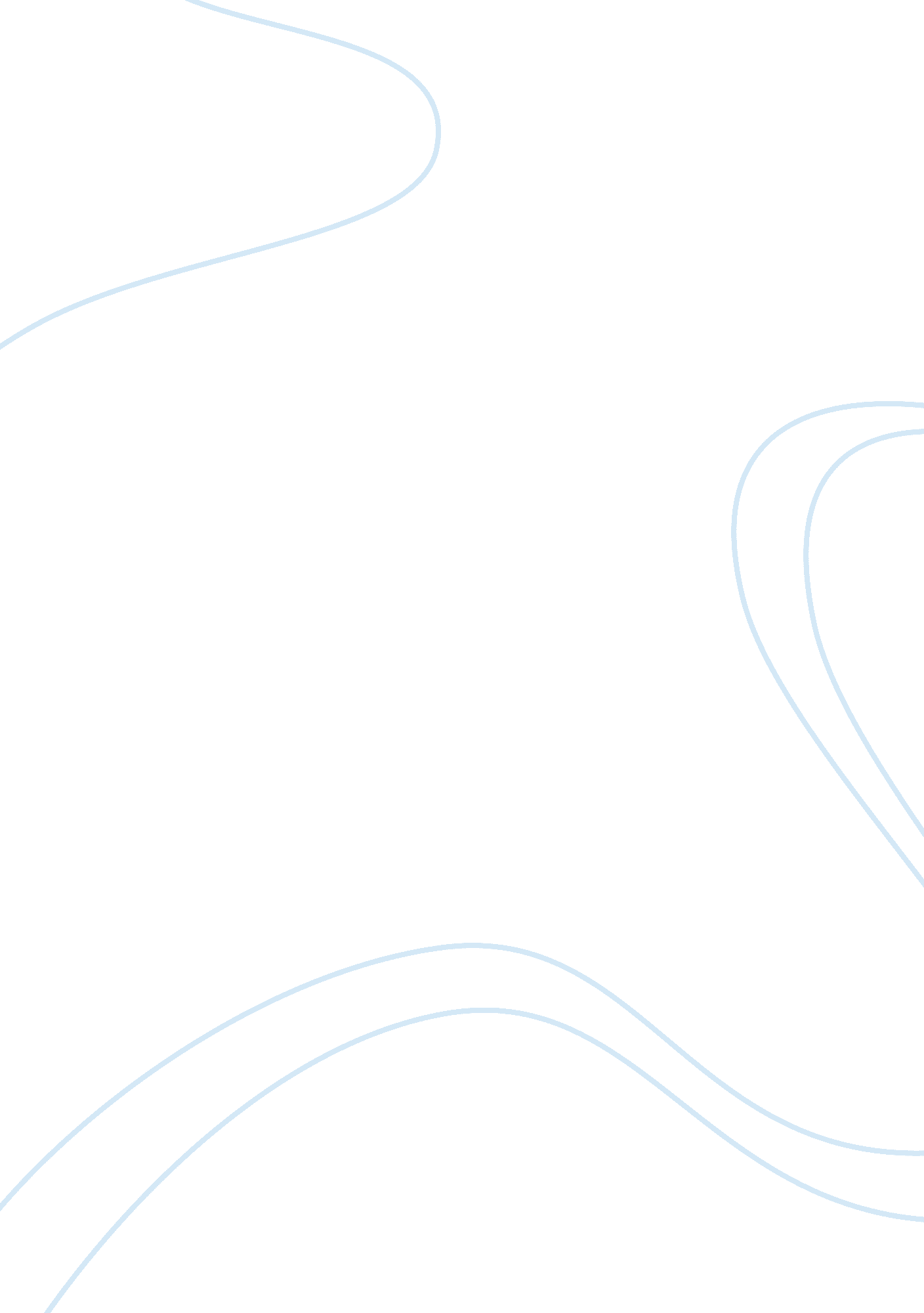 Identifying the role and importance of hybrid managers businessProfession, Manager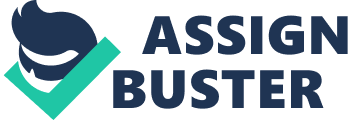 Contents Decision: This paper is aimed at placing the function and importance of intercrossed directors in the present economic conditions of the twenty-first century. It tries to explicate how the loanblend directors help the industries to boom and subsequently the present economic scenario. A measure by measure analysis of definition of intercrossed directors, its features, their advantages, disadvantages has been made. As, the term direction is a wider construct, foremost the function of a intercrossed director in an administration and his importance is to be understood. Then, In order to explicate the importance of intercrossed directors in the present economic scenario, we need to understand the planetary economic system of the twenty-first century. So a elaborate history of present planetary scenario has been made. Finally the construction mentioned above has been used to organize the foundation of the statements presented in the last subdivision of the paper- How Hybrid Managers hold the key to development in the twenty-first century Global Economy. Definition of a Hybrid director: The term loanblend was originally coined by Peter Keen in the mid 1980s, but received its most precise and most quoted definition by Michael Earl: “ A individual with strong proficient accomplishments and equal concern cognition or frailty versa… . Loanblends are people with proficient accomplishments able to work in user countries making a line occupation, but adept at developing and implementing IT application thoughts ” In add-on, functions such as leaders and showmans were besides defined. However, these differentiations are rarely recognized by practising directors. From the above definition it is pretty clear that although the term ‘ HYBRID ‘ is being used merely for the last 2 decennaries, directors with such accomplishments ever existed. So, it is the demand for an addition in the measure of such directors that has increased in the twenty-first century. So a more popular term ‘ hybrid director ‘ has been coined. The demand for the addition in the measure of intercrossed directors sums up the whole economic scenario of this epoch. The Quality of the directors has been there before but the present planetary economic system needs more of such intercrossed directors. Features of intercrossed directors: From the definition of a intercrossed director, it is understood that he should be sound technically and good versed with ‘ business demands of the administration specifically he works for ‘ . The latter is the most of import facet to guarantee success. We will discourse about administration specific cognition in item. Organizational specific cognition: The most of import accomplishment of a intercrossed director is “ How to acquire the things done as per the demands? ” The clip taken by the intercrossed director with an organisation to develop this peculiar accomplishment makes indispensable importance for the loanblend directors. A good intercrossed director exploits the networking accomplishments to construct the personal or societal web over a period of clip. This gives them a simple tool to acquire the plants done easy with multiple beginnings of information. Since every organisation will hold good communicating media either by cyberspace or by intra-net, intercrossed directors can use this communicating media expeditiously to acquire the exact required information on the demands at the clip of demand. However it all depends on the degree of expertness a intercrossed director has within the organisation. For illustration it takes clip for a navy-hybrid director to acquire the contacts with the senior direction and bring forth the repo with them. But a senior intercrossed director can acquire the exact required information within the clip bounds. General direction accomplishments: The features that are frequently searched for in a director include ‘ soft ‘ interpersonal accomplishments. They are Motivation Communication Negotiation Team edifice The true ability of a intercrossed director lies with their ability to interchange occupations with their equals in other maps. For illustration in a package administration, a director for HR services should be able to move as a main information officer ( CIO ) Hybrid directors should besides hold a good societal accomplishment and extraversion to pull off people. A more elaborate account of assorted possible functions played by intercrossed director will be discussed in the subdivision ‘ Role of a intercrossed director in an administration ‘ . Need for a intercrossed director: Some of the issues that are being faced by IT industry are highlighted by a study conducted by popular ‘ IT imperativeness ‘ . The major issued faced by IT companies are as follows “ Merely 11 % of administrations are successful with IT harmonizing to any nonsubjective step ” ( A. T. Kearney ) “ 30 % of systems undertakings fail to run into user demands ” ( KPMG ) “ Over 40 % of systems undertakings are non completed within clip or to budget ” ( Butler Cox ) “ Merely 27 % of CEOs in the UK are satisfied that their IT section can present them the concern advantage they need in the 1990s ” ( Amdahl ) hypertext transfer protocol: //www. skyrme. com/insights/6hybrid. htm Besides as per 1985 sentiment study of MIS directors, the cardinal issues faced by organisations are as follows Alliance of IS to concern demands Strategic Benefits of IT non understood by concern directors Need to better IS-line relationships Designation of competitory border applications The sentiment study of the directors implies that most of the directors at that clip make non understand the importance of alining IS to concern demands. This shows the demand for a close partnership between IT and concern. This is where a intercrossed director comes into drama. He is the 1 who can cover with both IT and concern facets of an administration. He will hold the capableness to aline IT with concern. hypertext transfer protocol: //www. skyrme. com/insights/6hybrid. htm Role of a intercrossed director in an administration: The greatest challenge faced by an IT industry is the sensed misalignment between engineering and concern demand. The common perceptual experience is ‘ BUSINESS AND IT CAN NOT COMMUNICATE ‘ and they speak different linguistic communication. So, the function of a good loanblend director is to move BILINGUAL. He should move as a span between the two universes. Till late, IT industry is seen as a back office work which can really be outsourced. But with the altering times and planetary recession taking its toll on the companies, IT is being seen as a portion of the industry. This has given rise, the demand of directors who could besides cover IT. But because it is ever easier the other manner unit of ammunition, i. e. IT directors with good concern accomplishments, a new construct of intercrossed directors arose. Let us take an illustration of a successful intercrossed director, ‘ graham Johnson ‘ . Like many other pupils he took up electronics and got a extremely paid occupation in bit design. In that occupation he started as electronic applied scientist and subsequently went on to go self employed adviser, CIO and now transmutation adviser for Ecclesiastical Insurance During his clip with this house, he worked on major undertakings with celebrated names like Markss and Spencer, abbey national and baring securities. While set abouting these undertakings he seconded as IT director describing to the funding manager. With that experience, he gained a batch of cognition about concern and finance issues. Besides, when he became freelance he worked on big undertakings for a twine of other celebrated companies, such as Legal & A ; General Assurance, Nationwide Building Society and the London Stock Exchange. With this experience of ego employed adviser he got to work with batch of clients and dealt with them successfully. He gained a batch of experience of working with people. Now with that experience of covering with the clients and the proficient experience he already possessed, he is working as a transmutation adviser. “ I think there ‘ s a existent deficit of authoritative loanblend directors – who can pull off the proficient gurus but besides have a coherent concern conversation with the main executive, ” Johnson says. “ Tonss of people are logical and tonss of people have human empathy, but at that place do n’t look to be excessively many who have a spot of both. ” This could intend there are wider calling chances for those who do develop both left and right encephalon sides. The above illustration portrays the function of a intercrossed director in an administration. So the most of import and primary duty of a intercrossed director is to hold a clear apprehension of the concern issues such as the demands of the clients, market value for the merchandises etc in add-on to the nucleus proficient cognition he possess. Senior degree loanblend directors can do the most of import impact for organisations determinations in assorted countries of concern determinations of organisation. The research work conducted on assorted undertakings identified some of the undermentioned peculiar parts that loanblends make: 1 ) Initiate the consciousness on possible capablenesss of IT for a organisational concern 2 ) Business demands of IT must be identified 3 ) Anticipate in happening the new possible applications of IT 4 ) Assess the pros and cons of new technological promotions 5 ) Give appropriate strength to the benefits of IT to line directors of organisation. 6 ) Making wide consciousness plans to guarantee information system directors larning about concern issues and chances 7 ) Information system map ‘ s responses of emerging and altering concern demands can be provided to the organisation. Before traveling to discourse about the function of a intercrossed director in the twenty-first century economic system, we will discourse the pros and cons of holding a intercrossed directors. Advantages of intercrossed director: The effectual leading qualities of intercrossed directors can make “ islands ” of existent concern and information system understanding. These islands are turn outing to be the gas pedals for an organisational hybridisation. Every phase of organisational hybridisation is deriving flexibleness and effectivity with the aid of intercrossed directors. Disadvantages of intercrossed director: Even though there are many advantages of loanblend directors throughout organisational hybridisation, it takes high sum effectual resources of organisation which may non be available for every organisation throughout the hybridisation procedure. Developmental phases of hybridisation of organisations may change with the administration that is being followed within the organisation. Business consistent information system, Information oriented expletive concern are the two different disparate subjects. However integrating of concern consistent information system with the information oriented expletive concern is the major powwow for intercrossed directors. Even though there is no communicating, which can do the merger of two separate disparate subjects with the same grade of effectivity, it is really hard to take out a simple and individual base out which conveying a intercrossed director out of the two subjects. Now let us discourse about the province of twenty-first century planetary economic system. twenty-first century planetary economic system: twenty-first century refers to the start of a new millenary from 1st January 2001. Global economic system by and large refers to Economy, which is based on economic systems of all the states in the universe. It can be evaluated in assorted ways. The rating is done based on US dollar. Economy can be indicated by assorted factors. They are GWP ( gross universe merchandise ) Inflation Global dept Unemployment Industries Energy All the factors referred above are the indexs of planetary economic system. From the autumn of twenty-first century, till the early portion, the planetary economic system was led by US. The new century has seen 10 old ages so far. The planetary economic system can be divided in the undermentioned manner in its first 10 old ages. 2001-2006: USA led the enlargement of the planetary economic system. Post Second World War, the economic system of the universe was more or less driven by the United States, with its aggressive industrialization coupled with increasing consumer disbursement capableness. 2007: China leads the enlargement of planetary economic system. With the happening of subprime bubble, the US economic system collapsed and went towards depression. It affected many markets worldwide. This marked the beginning of recession in major universe economic systems. 2008: recognition crisis began. In that twelvemonth, even though many markets in the universe expanded, the markets which has impact on the universe economic system contracted. This led to a crisis like state of affairs in universe economic system. 2009: recognition crisis deepens. In this twelvemonth most of the economic systems contracted. UK was the biggest victim of the contraction followed by Russia. 2010: recovery. The international pecuniary fund prognosiss recovery. But the recovery was non every bit good as expected. There were frights of dual dip recession in many major economic systems of the universe. So, in the early old ages of twenty-first century, the planetary economic system was largely dull and elusive. The frailty president and main economic expert of World Bank, justin yifu Lin opines that “ The crisis has profoundly impacted virtually every economic system in the universe, and although growing has returned, much advancement in the battle against poorness has been lost. More hard international conditions in the old ages to come will intend that developing states will hold to put even more accent on bettering domestic economic conditions to accomplish the sort of growing that can durably eradicate poorness. ” hypertext transfer protocol: //publications. worldbank. org/index. php? main_page= product_infoHYPERLINK “ hypertext transfer protocol: //publications. worldbank. org/index. php? main_page= product_info & A ; cPath= 0 & A ; products_id= 23738 ” & amp ; HYPERLINK “ hypertext transfer protocol: //publications. worldbank. org/index. php? main_page= product_info & A ; cPath= 0 & A ; products_id= 23738 ” cPath= 0HYPERLINK “ hypertext transfer protocol: //publications. worldbank. org/index. php? main_page= product_info & A ; cPath= 0 & A ; products_id= 23738 ” & amp ; HYPERLINK “ hypertext transfer protocol: //publications. worldbank. org/index. php? main_page= product_info & A ; cPath= 0 & A ; products_id= 23738 ” products_id= 23738 How ‘ Hybrid Managers ‘ still keep the key to development in the twenty-first century planetary economic system: As discussed above, the province of planetary economic system is dull at the latter half of the decennary. Harmonizing to the frailty president of World Bank, the key to the recovery of the planetary economic system is to better the domestic economic systems. This can be achieved by aggressive entrepreneurship. Entrepreneurship requires good direction to win. This is where the loanblend directors come into drama. There were many illustrations in the past where with the alteration in the direction manner, the houses have been successful. As said in the Harvard Business Review analyzed byA Alan M. Webber in January-February 1993 that: “ General Motors, buffeted by the turbulency of planetary competition, alterations about its full senior direction squad. IBM, made vulnerable by rapid engineering displacements and the reaching of smaller, more agile start-ups, begins the painful procedure of taking itself apart. Sears, humbled by break uping markets and cost-conscious rivals, strives to rediscover in a changed concern environment its original retailing success. Across the corporate landscape, in every industry and at every degree, directors are fighting to accommodate to unfamiliar fortunes and new strains of competition ” . From the above statement, it is clear that the directors are happening it hard to follow themselves to the alterations in the tendency. This state of affairs has arrived due to the fact that directors are good versed with merely either economic sciences of the concern and do non hold proficient accomplishments to understand the alterations in the engineering or merely engineering and do non hold accomplishments to vie with the alterations in the selling manner. This is where intercrossed directors like ‘ graham Johnson ‘ ( discussed in the subdivision ‘ role of intercrossed directors in an administration ‘ ) helps the administration. He had developed both the accomplishments required to pull off an administration. With the experience he obtained from running a consultancy during which he worked with many houses like Legal & A ; General Assurance, Nationwide Building Society and the London Stock Exchange, he understood how to pull clients, what they want and how to cover with them. Already, he has got a grade in electronics and worked on major undertakings with celebrated names like Markss and Spencer, abbey national and baring securities. So he has got a clear thought of how the engineering is altering in his field. He had a clear apprehension of the concern demands and client demands. So every industry needs a intercrossed director like Graham Johnson. The intercrossed directors should possess an organizational particular cognition, i. e. both proficient and economic sciences. As said by justin yifu Lin, planetary economic system is driven by bettering domestic markets. Domestic markets are driven by endeavors. Enterprises are driven by intercrossed directors. So from the above construct it is clear that intercrossed directors are of import for the economic system to boom. As we know the current state of affairs of fluctuating economic scenario, the individual in charge should understand the new disruptive universe of concern. The director being the individual in charge should be able to reply the inquiries on new economic universe order. So what is so new about the new universe economic order? Harmonizing to Alan. M. Webber, the analyst of Harvard concern school, the reply is “ A qualitative displacement is taking topographic point in the ways companies compete, directors manage, and concern is conducted. At one degree, that displacement has familiar elements-for illustration, from mass production, mass selling, and mass organisations to flexible production, niche selling, and networked organisations. But even shorthand forms such as these do n’t capture the power of the alteration and the tremendous deductions for directors ” . So the reply lies with the alteration in the head set of the directors. In add-on to be able to make scheduling, the directors should besides concentrate on complex economic sciences of the concern. Present planetary economic system needs high degree of proficient cognition combined with indispensable information direction accomplishments to speed up the concern to accomplish the pre determined ends within the specified clip bounds. The indispensable accomplishment which makes directors to be called as intercrossed directors must be identified and they must be trained with the clip to acquire the best endowment out of them. With a few noteworthy exclusions, many of the organisations are fixing a strong land work in developing intercrossed directors for work outing the challenges of existent universe direction job. Decision: Today, the universe ‘ s economic crisis can straight be attributed to universe ‘ s direction crisis. “ In 1990 a British compute society ( BCS ) study UK, companies were exhorted to develop circa 10, 000 people to go intercrossed directors by 1995. ” The British computing machine society understood the importance of intercrossed directors and their function in constructing the British economic system and later the universe economic system. It is to be understood that UK is one of the chief victims of planetary recession that shook the universe in 2008-2009. If the foresight of BCS is met with, its economic system would n’t hold suffered as it has happened now. Better tardily, than ne’er. So in order to understand the fluctuating and various planetary economic system versatility in direction is required. . Nandan Nilekani, CEO and MD of Infosys Technologies, had said while talking at the Indian Institute of Management, Bangalore late, that what the universe required today was a new strain of Hybrid Manager- the ‘ versatilist ‘ . Nilekani farther added: “ A versatilist has the ability to use accomplishments more intensively to state of affairss. Hence, they gain new competences, construct new relationships, and presume new functions. One should be every bit at easiness with proficient issues as with concern and strategic. You have to synthesise cognition, experience and the context to make value. ” 